Supplemental Figure S1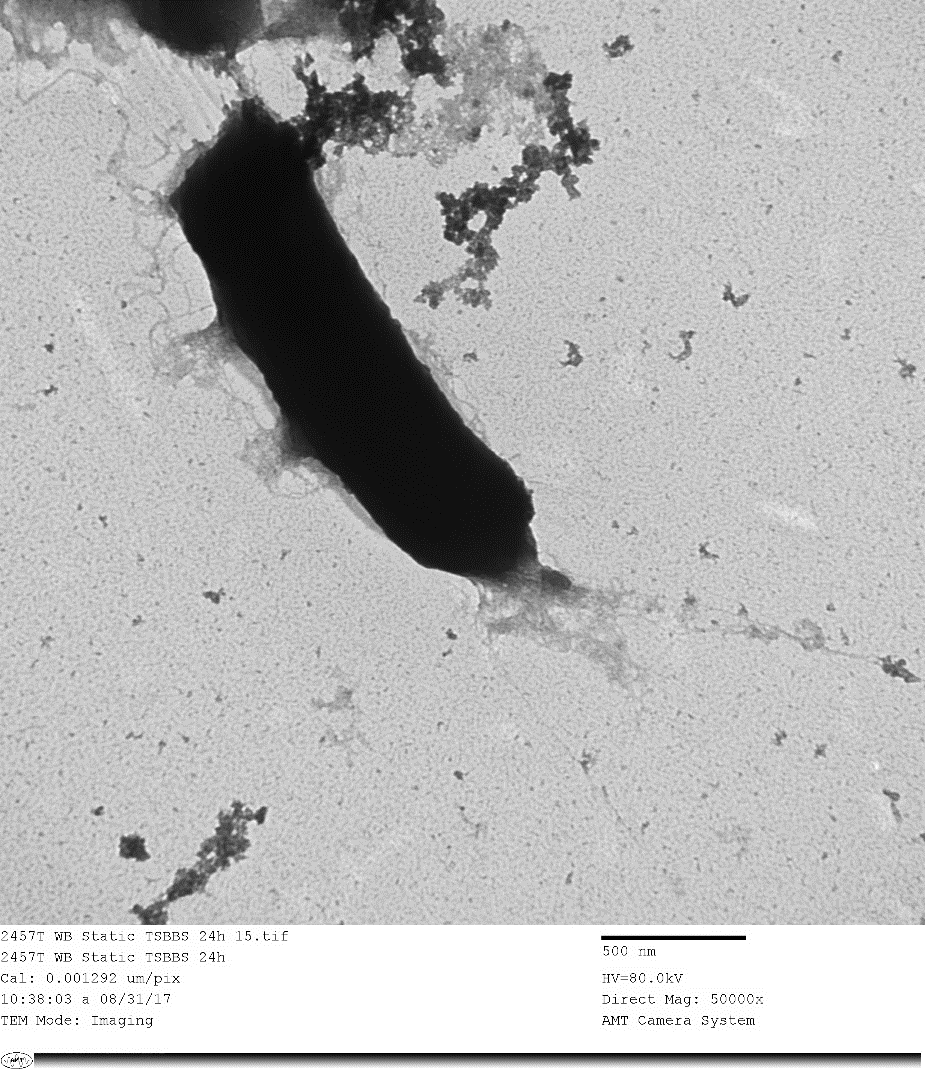 